2017-2018Indian PaintbrushNomineesPut a check next to each book as you finish. ____  Circus Mirandus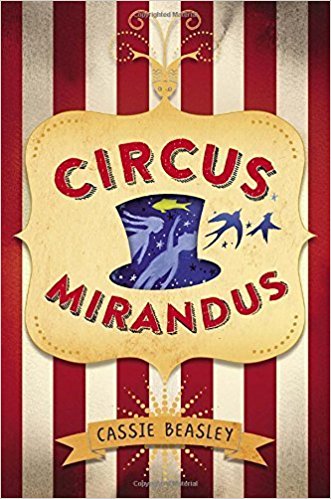 ____   The Crossover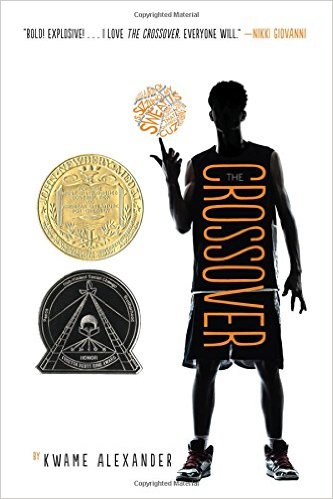 ____   Escape from Mr.    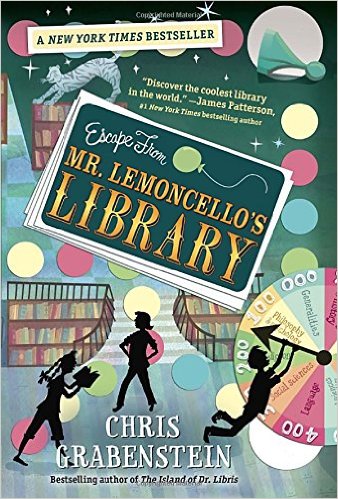                        Lemoncello’s Library____   Last in a Long Line of Rebels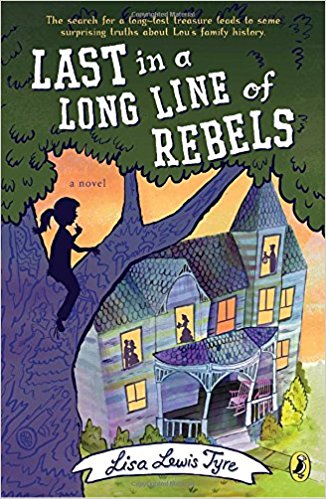 ____   Old Wolf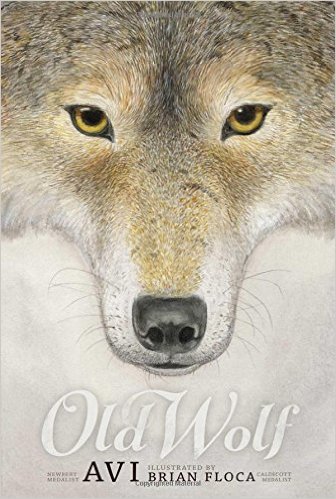 ____   Pax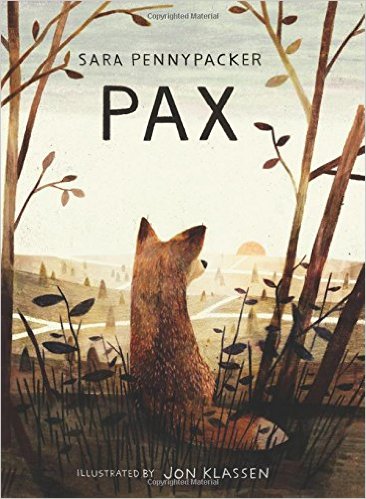 ____   Raymie Nightingale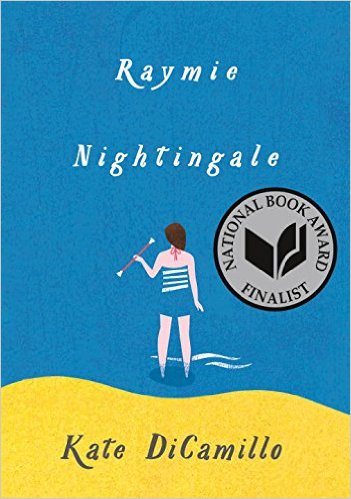 ____   Roller Girl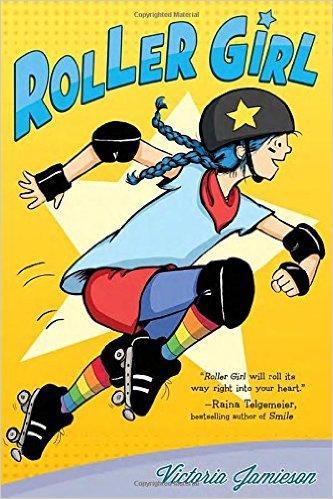 ____   Swing Sideways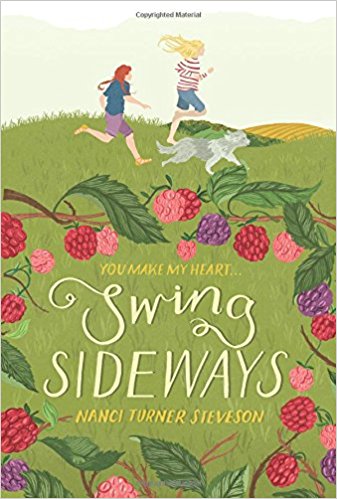 ____   Wish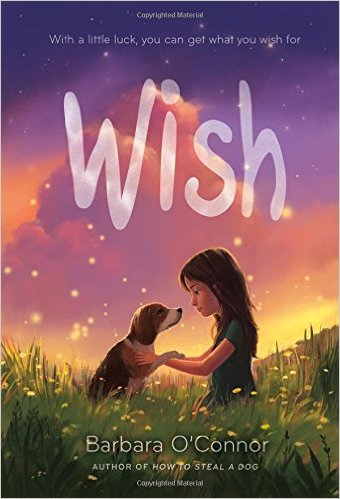 2017-2018Indian PaintbrushNomineesPut a check next to each book as you finish. ____  Circus Mirandus____   The Crossover____   Escape from Mr.                           Lemoncello’s Library____   Last in a Long Line of Rebels____   Old Wolf____   Pax____   Raymie Nightingale____   Roller Girl____   Swing Sideways____   Wish2017-2018Indian PaintbrushNomineesPut a check next to each book as you finish. ____  Circus Mirandus____   The Crossover____   Escape from Mr.                           Lemoncello’s Library____   Last in a Long Line of Rebels____   Old Wolf____   Pax____   Raymie Nightingale____   Roller Girl____   Swing Sideways____   Wish